ЗАВРШНИ ИСПИТИ У ЈУНСКОМ ИСПИТНОМ РОКУ ШК. 2020/21. ГОДНАПОМЕНА: Испитивач је предметни наставникДиректорДрагана Радовановић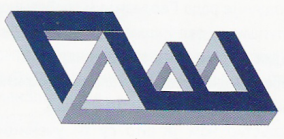 Г Р А Ђ Е В И Н С К А   Ш К О Л АХ а ј д у к   С т а н к o в а 211 000 БеоградТ:+381 11 2403 525, 2401 733одељењедатумвремеученицикабинет, зградакомисија3-308.06.2021.уторак11.10ргм9, праксаВесна Црнобрња, предс.Г. ГашевићН. Црномарковић3-708.06.2020.уторак09.00Арсић ИлијаЗдравковић НемањаЈанковић НиколаМарковић СтефанМитровић ГоранНедељковић СашаМирић ЈованЛазић МаркоПеришић СрђанРадоњић ИванРакип Кемал30, праксаЈ. Шелић, предс.П. РакасЕкстерни члан 3-708.06.2020.уторак10.30Ристић ПетарЋосић ЛазарЈаковљевић АлександарСтојменовић АлексаЈовановић ЂорђеГаздић ДамјанСтанковић Николаученици који положе разредне испите у јуну30, праксаЈ. Шелић, предс.П. РакасЕкстерни члан 3-408.06.2020.уторак11.10зидари8, праксаБ. Рондовић, председникМилета ПетровићМ. ЈанковићМ. ЂенадићКерамичари: Петровић и ЂенадићОстали: Ђенадић и Јанковић3-408.06.2020.уторак11.40тесари8, праксаБ. Рондовић, председникМилета ПетровићМ. ЈанковићМ. ЂенадићКерамичари: Петровић и ЂенадићОстали: Ђенадић и Јанковић3-408.06.2020.уторак12.40керамичари8, праксаБ. Рондовић, председникМилета ПетровићМ. ЈанковићМ. ЂенадићКерамичари: Петровић и ЂенадићОстали: Ђенадић и Јанковић3-609.06.2021.среда11.10армирачи5, праксаЈ. Савовић, предс.Г. МијаиловићМ. Јанковић3-609.06.2021.среда12.00декоратери5, праксаЈ. Савовић, предс.Г. МијаиловићМ. Јанковић3-509.06.2021.среда09.00Ерић НемањаЖивановић ЛукаЈовић СтефанМиловановић АлександарМиловановић ЛазарНикола ПавићевићПетар НиколићПланић ДаворПланић ДаркоРистовски СтеванКалапиш ЛукаМиловановић ДејанЛазић Немања4, праксаА. ИвановићС. ЛукићМ. Томић3-510.06.2021.четвртак09.00Милошевић МаркоПрвановић МатејаРанкић ЛазарСтојановић НенадТешић НенадФурунџић МилошШмигић СаваШкркић УрошСтепановић НенадЂорђевић Давидученици који положе разредне испите у јуну4, праксаА. ИвановићС. ЛукићМ. Томић